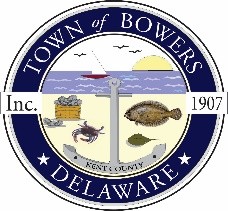 The Town of Bowers
3357 Main St. 
Frederica, DE   19946
(302) 572-9000
bowersbeach.delaware.govMEETING MINUTESThe meeting was called to order at 7:00pm on November 14, 2019 byMayor Ada Puzzo. Council members present:Bob McDevitt, Shirley Pennington, and Marty Manning.Ryan Locke, Vice-Mayor was unable to attend.The Pledge of Allegiance was recited in unison.A motion was made by Shirley Pennington seconded by Marty Manningto amend the agenda to swear in Bob McDevitt as a council member since he was unable to attend the last meeting.Bob McDevitt was sworn in by Mayor Puzzo.  There was a motion made by Shirley Pennington, seconded by Marty Manning to make Bob McDevitt the Zoning Compliance Officer.  Motion carried.Judy Martin then welcomed us to our new location at the museum and gave us a history lesson on the beginning of the museum which was founded in 1976.  Mayor Ada Puzzo thanked Judy for all of her hard work.Minutes:The minutes were prepared and available in printed form by Secretary Shirley Pennington.There was a motion made by Bob McDevitt, seconded by Marty Manning to accept the October 2019 minutes.  Motion carried.Treasurer’s Report:The treasurer's report was given by Marty Manning.A motion was made by Ada Puzzo, seconded by Shirley Pennington to accept the October 2019 Treasurer's Report.  Motion carried.COMMITTEE REPORTSParks & Recreation:Tink reported that the picnic table is fixed.  There are kids from Positive Outcomes that are interning for the museum as well as the park.  They will be cleaning and archiving as well.  Judy said that the kids are great and a big help.Planning: No ReportStreets:  Bob McDevitt reported that the estimate for the maintenance on Williams Street is $850.00.  He stopped to talk to the company that was doing work at the Fire Company and will get an estimate from them as well.Bob also reported that there is a resident living at 210 Davidson Street that wants to get a separate address for the dock that is on the property.  There will need to be some research done before we can make a decision on that.Board of Adjustments:Hal Snaith resigned from the Board of Adjustments.  Hal said that he has been on the Board for 15 years and it is time to move on.  His resignation was accepted by Mayor Ada Puzzo who reminded us that we are now down two members on the Board of Adjustments.Zoning & Code Revisions:No ReportCode Enforcement: No ReportParking Lot:Marge reported on the progress of the parking lot project.  She also made us aware that Judy Martin was recognized as the Kent County volunteer Person of the Year.Congrats to Judy for being recognized for all her hard work!!There was a bid opening meeting on October 23rd.  Six contractors looked and the project but only two submitted bids.  The two contractors that submitted bids were Guardian and George and Lynch.  There will be a maximum of 90 days before the work will start starting from the October 23rd date.  All land owners have been contacted that the contractor may be on their property at some point during the project.OLD BUSINESSNo old business to discussNEW BUSINESSA motion was made by Shirley Pennington, seconded by Marty Manning to approve $75.00 to help with the costs for the kids Halloween Party that was held on Halloween at the Bowers Fire Company.  Motion carried.A resolution was read by Mayor Ada Puzzo concerning the Town of Bowers accepting the donation of the Museum building and property.  There was a discussion concerning the museum.  A motion was made by Bob McDevitt, seconded by Marty Manning to accept the resolution as read.  Motion carried.Upcoming Museum Events – Judy reported that things are quiet and their next event will be the Spaghetti Dinner which will be held at the Bayview in February.OPEN DISCUSSIONResidents questioned if we knew about any sand coming to the Town of Bowers.  This may possibly be from the Coastal Alliance.  Judy Martin said she would keep us informed.Marge said that there is a meeting at Kent County Levy Court to discuss the changes that are coming to the Frederica/Little Heaven area.  There was then a discussion about what developers may be moving into the area.  They are trying to anticipate what businesses will come in and are trying to control it ahead of time.  Mayor Ada Puzzo said she will contact Eric Buckson to see if he can attend a future meeting.A question was asked concerning Bowers Landing Development and if anyone knew how big that was supposed to be.  There has been a change with the developer recently and it is zoned for close to 300 homes.Tink said that he will look at getting the basketball court at the park striped with mostly volunteers and minimal cost to the town.DNREC has a grant for teaching kids to fish that Tink would like to look into as well.NEXT MEETING AND ADJOURNMENTThere being no further business, a motion was made by Shirley Pennington, seconded by Ryan Locke and seconded by  to adjourn the meeting at 7:46pm. Motion Carried.The next town meeting will be held on December 12, 2019 starting at 7:00 pm.Town Meetings are held the second Thursday of each month unless changed by the Mayor.Respectfully submitted,Shirley A. PenningtonSecretary